17. For the selected field, were any of the following pesticide spraying practices or activities used in 2019? Pesticides       include insecticides, fungicides, herbicides and plant growth regulators (PGR). [Enumerator Notes: Question 18 pertains to pre-emergence pesticide applications, regardless of pesticide type. Questions 19 and 20 are specific to post-emergence applications, Question 19 addressing herbicide applications and Question 20 addressing insecticide/fungicide applications.]18. Pre-emergence pesticide applications are pesticides that are applied BOTH prior to planting and/or before the       emergence of the wheat for early-season pest management. For the selected field, did this operation make any pre-      emergence pesticide applications using aerial sprayers and/or ground boom sprayers in 2019? ☐ Yes, made pre-emergence pesticide applications using aerial sprayers - Go to Item 19☐ Yes, made pre-emergence pesticide applications using ground boom sprayers – Complete table below	☐ No, did not make pre-emergence pesticide applications - Go to Item 1919. Post-emergence herbicide applications are made to control weeds that occur after emergence of the wheat. For this       selected field, did this operation make any post-emergence herbicide applications using aerial sprayers and/or ground       boom sprayers in 2019?☐ Yes, made post-emergence herbicide applications using aerial sprayers - Go to Item 20☐ Yes, made post-emergence herbicide applications using ground boom sprayers – Complete table below	☐ No, did not make post-emergence herbicide applications - Go to Item 2020. Post-emergence insecticide and/or fungicide applications are made to control pests that occur after emergence of the       wheat. For the selected field, did this operation make any post-emergence insecticide and/or fungicide applications            using aerial sprayers and/or ground boom sprayers in 2019?☐ Yes, made post-emergence insecticide/fungicide applications using aerial sprayers - Go to Item 21☐ Yes, made post-emergence insecticide/fungicide applications using ground boom sprayers – Complete table below	☐ No, did not make pre-emergence pesticide applications - Go to Item 2121.  Which of the following spraying practices resulted in a sprayer re-calibration in 2019? Check all that apply.☐  a. Computer calibration alert system☐  b. Change in product being applied ☐  c. Observed change in spray pattern or Gallons per Acre (GPA) output (e.g., from worn nozzles)☐  d. Scheduled calibration (e.g., daily, monthly, annually)☐  e. When moving to a different block or crop ☐  f. Other, specify: ________☐  g. None of the above23. For the selected field, what material were a majority of the nozzles made of that were used across all pesticide      applications made in 2019? Select one.☐ a. Plastic, such as Polypropylene (i.e. Poly or PP) or other types☐ b. Aluminum, brass, or other soft metal(s) ☐ c. Stainless steel (including hardened stainless steel)☐ d. Porcelain or other ceramic materials☐ e. Other, specify: ____________________________24. For the selected field, what were the most common reasons for replacing the nozzles on the sprayers in 2019?  Check        all that apply.☐ a. Regularly scheduled calendar-based replacement (i.e., annually, twice annually, monthly, etc.)☐ b. Regularly scheduled replacement based on operating time (i.e., sprayer operating hours)☐ c. Sporadic replacement based on area covered or general intuition (i.e., it feels like the right time to change nozzles)☐ d. Calibration problems (i.e., too high or too low a flow rate)☐ e. Observed nozzle damage (e.g., change in spray pattern or leaks)☐ f. Availability of new nozzle technologies☐ g. Expert and/or consultant recommendations (e.g., Cooperative Extension, crop consultants, etc.) ☐ h. Other, please specify: ______________________ ☐ i. None of the above25. For the selected field, on what proportion did this operation use hedge rows or other wind-breaking structures (that are at least one and a half times the height of the crop canopy) for drift reduction in 2019?☐ a. 0%☐ b. 1% to 25%☐ c. 26% to 50%☐ d. 51% to 75%☐ e. 76% to 100%☐ f. Don’t know26. How often were the following sources of information used to inform pest management decisions in 2019? 27. (If 26b, column 1 equals 1, 2, 3) Which of the following types of services offered by the University and/or Agricultural Cooperative Extension were most often used as sources of pest management decisions in 2019? 29. In an effort to reduce off-target impacts to plants, pollinators, and/or beneficial insects, did this operation communicate with or consult any of the following sources in 2019? Check all that apply.  ☐ a. Neighboring crop producers ☐ b. Nearby beekeepers ☐ c.  A local expert, such as an Agricultural Cooperative Extension agent ☐ d. State Managed Pollinator Protection Plans, or MP3s (MP3s are state-developed efforts that intend to reduce pesticide              exposure through timely communication and coordination among beekeepers, growers, pesticide applicators, and             landowners)☐ e.  Driftwatch (Driftwatch is a voluntary communication tool that enables crop producers, beekeepers, and pesticide             applicators to work together to protect crops and apiaries through the use of mapping programs.)☐ f.  Other communication tool(s), specify: __________________________☐ g. Other, specify: ____________________________________________________________________30. Are the spraying practices for other fields on this operation similar to the spraying practices for this selected field?☐ a. Yes☐ b. No – Please explain the difference: ________________________________☐ c. Don’t Know43. Which of the following auditing systems, if any, did this operation participate in in 2019? Check all that apply. ☐ a. GLOBALG.A.P. ☐ b. Safe Quality Food (SQF) Program☐ c. Other, specify: _______________☐ d. This operation did not participate in an auditing system☐ e. Don’t know AGRICULTURAL RESOURCE MANAGEMENT SURVEYAGRICULTURAL RESOURCE MANAGEMENT SURVEYAGRICULTURAL RESOURCE MANAGEMENT SURVEYAGRICULTURAL RESOURCE MANAGEMENT SURVEYAGRICULTURAL RESOURCE MANAGEMENT SURVEYAGRICULTURAL RESOURCE MANAGEMENT SURVEYAGRICULTURAL RESOURCE MANAGEMENT SURVEYAGRICULTURAL RESOURCE MANAGEMENT SURVEYAGRICULTURAL RESOURCE MANAGEMENT SURVEYAGRICULTURAL RESOURCE MANAGEMENT SURVEYOMB No. 0535-0218  Approval Expires: 07/31/2021Project Code: 906    SMetaKey: 1347Phase IIOMB No. 0535-0218  Approval Expires: 07/31/2021Project Code: 906    SMetaKey: 1347Phase IIOMB No. 0535-0218  Approval Expires: 07/31/2021Project Code: 906    SMetaKey: 1347Phase IIOMB No. 0535-0218  Approval Expires: 07/31/2021Project Code: 906    SMetaKey: 1347Phase IIOMB No. 0535-0218  Approval Expires: 07/31/2021Project Code: 906    SMetaKey: 1347Phase IIOMB No. 0535-0218  Approval Expires: 07/31/2021Project Code: 906    SMetaKey: 1347Phase IIOMB No. 0535-0218  Approval Expires: 07/31/2021Project Code: 906    SMetaKey: 1347Phase IIOMB No. 0535-0218  Approval Expires: 07/31/2021Project Code: 906    SMetaKey: 1347Phase II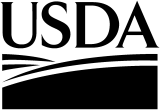 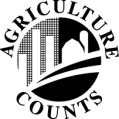 NATIONALAGRICULTURALSTATISTICSSERVICENational Agricultural Statistics ServiceU.S Department of AgricultureNOC Division9700 Page Avenue, Suite 400St. Louis, MO 63132-1547Phone: 1-888-424-7828Fax: 1-855-415-3687E-mail: nass@nass.usda.govNational Agricultural Statistics ServiceU.S Department of AgricultureNOC Division9700 Page Avenue, Suite 400St. Louis, MO 63132-1547Phone: 1-888-424-7828Fax: 1-855-415-3687E-mail: nass@nass.usda.govNational Agricultural Statistics ServiceU.S Department of AgricultureNOC Division9700 Page Avenue, Suite 400St. Louis, MO 63132-1547Phone: 1-888-424-7828Fax: 1-855-415-3687E-mail: nass@nass.usda.govSPRING WHEAT PRODUCTION PRACTICES REPORT FOR 2019 VERSION73ID___ ___ ___ ___ ___ ___ ___ ___ ___TRACT01SUBTRACT___ ___C-TYPE124CONTACT RECORDCONTACT RECORDCONTACT RECORDDATETIMENOTESINTRODUCTION:  [Introduce yourself, and ask for the operator.  Rephrase in your own words.]We are collecting information on practices used to produce spring wheat and need your help to make the information as accurate as possible.  The information you provide will be used for statistical purposes only.  Your responses will be kept confidential and any person who willfully discloses ANY identifiable information about you or your operation is subject to a jail term, a fine, or both.  This survey is conducted in accordance with the Confidential Information Protection provisions of Title V, subtitle A, Public Law 107-347 and other applicable Federal laws.  For more information on how we protect your information please visit: https://www.nass.usda.gov/confidentiality.  Response to this survey is voluntary.  We encourage you to refer to your farm records during the interview.According to the Paperwork Reduction Act of 1995, an agency may not conduct or sponsor, and a person is not required to respond to, a collection of information unless it displays a valid OMB control number.  The valid OMB control number for this information collection is 0535-0218.  The time required to complete this information collection is estimated to average 50 minutes per response, including the time for reviewing instructions, searching existing data sources, gathering and maintaining the data needed, and completing and reviewing the collection of information.INTRODUCTION:  [Introduce yourself, and ask for the operator.  Rephrase in your own words.]We are collecting information on practices used to produce spring wheat and need your help to make the information as accurate as possible.  The information you provide will be used for statistical purposes only.  Your responses will be kept confidential and any person who willfully discloses ANY identifiable information about you or your operation is subject to a jail term, a fine, or both.  This survey is conducted in accordance with the Confidential Information Protection provisions of Title V, subtitle A, Public Law 107-347 and other applicable Federal laws.  For more information on how we protect your information please visit: https://www.nass.usda.gov/confidentiality.  Response to this survey is voluntary.  We encourage you to refer to your farm records during the interview.According to the Paperwork Reduction Act of 1995, an agency may not conduct or sponsor, and a person is not required to respond to, a collection of information unless it displays a valid OMB control number.  The valid OMB control number for this information collection is 0535-0218.  The time required to complete this information collection is estimated to average 50 minutes per response, including the time for reviewing instructions, searching existing data sources, gathering and maintaining the data needed, and completing and reviewing the collection of information.INTRODUCTION:  [Introduce yourself, and ask for the operator.  Rephrase in your own words.]We are collecting information on practices used to produce spring wheat and need your help to make the information as accurate as possible.  The information you provide will be used for statistical purposes only.  Your responses will be kept confidential and any person who willfully discloses ANY identifiable information about you or your operation is subject to a jail term, a fine, or both.  This survey is conducted in accordance with the Confidential Information Protection provisions of Title V, subtitle A, Public Law 107-347 and other applicable Federal laws.  For more information on how we protect your information please visit: https://www.nass.usda.gov/confidentiality.  Response to this survey is voluntary.  We encourage you to refer to your farm records during the interview.According to the Paperwork Reduction Act of 1995, an agency may not conduct or sponsor, and a person is not required to respond to, a collection of information unless it displays a valid OMB control number.  The valid OMB control number for this information collection is 0535-0218.  The time required to complete this information collection is estimated to average 50 minutes per response, including the time for reviewing instructions, searching existing data sources, gathering and maintaining the data needed, and completing and reviewing the collection of information.INTRODUCTION:  [Introduce yourself, and ask for the operator.  Rephrase in your own words.]We are collecting information on practices used to produce spring wheat and need your help to make the information as accurate as possible.  The information you provide will be used for statistical purposes only.  Your responses will be kept confidential and any person who willfully discloses ANY identifiable information about you or your operation is subject to a jail term, a fine, or both.  This survey is conducted in accordance with the Confidential Information Protection provisions of Title V, subtitle A, Public Law 107-347 and other applicable Federal laws.  For more information on how we protect your information please visit: https://www.nass.usda.gov/confidentiality.  Response to this survey is voluntary.  We encourage you to refer to your farm records during the interview.According to the Paperwork Reduction Act of 1995, an agency may not conduct or sponsor, and a person is not required to respond to, a collection of information unless it displays a valid OMB control number.  The valid OMB control number for this information collection is 0535-0218.  The time required to complete this information collection is estimated to average 50 minutes per response, including the time for reviewing instructions, searching existing data sources, gathering and maintaining the data needed, and completing and reviewing the collection of information.INTRODUCTION:  [Introduce yourself, and ask for the operator.  Rephrase in your own words.]We are collecting information on practices used to produce spring wheat and need your help to make the information as accurate as possible.  The information you provide will be used for statistical purposes only.  Your responses will be kept confidential and any person who willfully discloses ANY identifiable information about you or your operation is subject to a jail term, a fine, or both.  This survey is conducted in accordance with the Confidential Information Protection provisions of Title V, subtitle A, Public Law 107-347 and other applicable Federal laws.  For more information on how we protect your information please visit: https://www.nass.usda.gov/confidentiality.  Response to this survey is voluntary.  We encourage you to refer to your farm records during the interview.According to the Paperwork Reduction Act of 1995, an agency may not conduct or sponsor, and a person is not required to respond to, a collection of information unless it displays a valid OMB control number.  The valid OMB control number for this information collection is 0535-0218.  The time required to complete this information collection is estimated to average 50 minutes per response, including the time for reviewing instructions, searching existing data sources, gathering and maintaining the data needed, and completing and reviewing the collection of information.INTRODUCTION:  [Introduce yourself, and ask for the operator.  Rephrase in your own words.]We are collecting information on practices used to produce spring wheat and need your help to make the information as accurate as possible.  The information you provide will be used for statistical purposes only.  Your responses will be kept confidential and any person who willfully discloses ANY identifiable information about you or your operation is subject to a jail term, a fine, or both.  This survey is conducted in accordance with the Confidential Information Protection provisions of Title V, subtitle A, Public Law 107-347 and other applicable Federal laws.  For more information on how we protect your information please visit: https://www.nass.usda.gov/confidentiality.  Response to this survey is voluntary.  We encourage you to refer to your farm records during the interview.According to the Paperwork Reduction Act of 1995, an agency may not conduct or sponsor, and a person is not required to respond to, a collection of information unless it displays a valid OMB control number.  The valid OMB control number for this information collection is 0535-0218.  The time required to complete this information collection is estimated to average 50 minutes per response, including the time for reviewing instructions, searching existing data sources, gathering and maintaining the data needed, and completing and reviewing the collection of information.	H   H   M    MSCREENING BOX  BEGINNING TIME   		  [MILITARY]00040006  BEGINNING TIME   		  [MILITARY]___ ___ ___ ___ 	[Name, address and partners verified and updated if necessary] 	[Name, address and partners verified and updated if necessary] 	[Name, address and partners verified and updated if necessary] 	[Name, address and partners verified and updated if necessary] 	[Name, address and partners verified and updated if necessary] 	[Name, address and partners verified and updated if necessary] 	[Name, address and partners verified and updated if necessary] 	[Name, address and partners verified and updated if necessary]POID	__ __ __ __ __ __ __ __ __POID	__ __ __ __ __ __ __ __ __POID	__ __ __ __ __ __ __ __ __POID	__ __ __ __ __ __ __ __ __POID	__ __ __ __ __ __ __ __ __POID	__ __ __ __ __ __ __ __ __POID	__ __ __ __ __ __ __ __ __POID	__ __ __ __ __ __ __ __ __PARTNER NAMEPARTNER NAMEPARTNER NAMEPARTNER NAMEPARTNER NAMEPARTNER NAMEPARTNER NAMEPARTNER NAMEADDRESSADDRESSADDRESSADDRESSADDRESSADDRESSADDRESSADDRESSCITYSTATEZIPPHONE NUMBERCITYSTATEZIPPHONE NUMBERPOID	__ __ __ __ __ __ __ __ __POID	__ __ __ __ __ __ __ __ __POID	__ __ __ __ __ __ __ __ __POID	__ __ __ __ __ __ __ __ __POID	__ __ __ __ __ __ __ __ __POID	__ __ __ __ __ __ __ __ __POID	__ __ __ __ __ __ __ __ __POID	__ __ __ __ __ __ __ __ __PARTNER NAMEPARTNER NAMEPARTNER NAMEPARTNER NAMEPARTNER NAMEPARTNER NAMEPARTNER NAMEPARTNER NAMEADDRESSADDRESSADDRESSADDRESSADDRESSADDRESSADDRESSADDRESSCITYSTATEZIPPHONE NUMBERCITYSTATEZIPPHONE NUMBERASPRING WHEAT FIELD SELECTION ATOTAL PLANTED ACRESTOTAL PLANTED ACRES1.	How many total acres of spring wheat did this operation plant for the 2019 crop year? . . . . . . . . .  1.	How many total acres of spring wheat did this operation plant for the 2019 crop year? . . . . . . . . .  0050.____[If no acres were planted, review Screening Survey Information Form, make notes, then go to Conclusion on back page.][If no acres were planted, review Screening Survey Information Form, make notes, then go to Conclusion on back page.][If no acres were planted, review Screening Survey Information Form, make notes, then go to Conclusion on back page.][If no acres were planted, review Screening Survey Information Form, make notes, then go to Conclusion on back page.]I will follow a simple procedure to make a random selection from the spring wheat fields planted for the 2019 crop.I will follow a simple procedure to make a random selection from the spring wheat fields planted for the 2019 crop.I will follow a simple procedure to make a random selection from the spring wheat fields planted for the 2019 crop.I will follow a simple procedure to make a random selection from the spring wheat fields planted for the 2019 crop.2.	What is the TOTAL number of spring wheat fields that were planted on this operation?	[If only one field, enter “1” and go to item 5.] . . . . . . . . . . . . . . . . . . . . . . . . . . . . . . . . . . . . . . . . . . . . . . . . . TOTAL NUMBER OF FIELDS PLANTEDTOTAL NUMBER OF FIELDS PLANTEDTOTAL NUMBER OF FIELDS PLANTED2.	What is the TOTAL number of spring wheat fields that were planted on this operation?	[If only one field, enter “1” and go to item 5.] . . . . . . . . . . . . . . . . . . . . . . . . . . . . . . . . . . . . . . . . . . . . . . . . . 0020002000203.	Please list these fields according to identifying name/number or describe each field, then I will tell you which field has been selected.  [If there are more than 18 fields, make sure item 2 is TOTAL fields planted, and list only the 18 fields closest to the operator’s permanent residence.  If respondent is unable to identify or describe the fields, use the Field Selection Grid Supplement.]FIELD NAME, NUMBER OR DESCRIPTIONFIELD NAME, NUMBER OR DESCRIPTION110211312413514615716817918APPLY “RANDOM NUMBER” LABEL HEREOFFICE USEOY Field SubstitutedAPPLY “RANDOM NUMBER” LABEL HERE0022APPLY “RANDOM NUMBER” LABEL HEREAPPLY “RANDOM NUMBER” LABEL HEREAPPLY “RANDOM NUMBER” LABEL HERE4.	[ENUMERATOR ACTION:  Circle the pair of numbers on the above label associated with	the last numbered field in item 3.  Select the field according to the number you circled on	the label, and record the selected number.  If only one field, enter 1.] . . . . . . . . . . . . . . . . . . . . . . . . 4.	[ENUMERATOR ACTION:  Circle the pair of numbers on the above label associated with	the last numbered field in item 3.  Select the field according to the number you circled on	the label, and record the selected number.  If only one field, enter 1.] . . . . . . . . . . . . . . . . . . . . . . . . 4.	[ENUMERATOR ACTION:  Circle the pair of numbers on the above label associated with	the last numbered field in item 3.  Select the field according to the number you circled on	the label, and record the selected number.  If only one field, enter 1.] . . . . . . . . . . . . . . . . . . . . . . . . SELECTED FIELDNUMBER4.	[ENUMERATOR ACTION:  Circle the pair of numbers on the above label associated with	the last numbered field in item 3.  Select the field according to the number you circled on	the label, and record the selected number.  If only one field, enter 1.] . . . . . . . . . . . . . . . . . . . . . . . . 4.	[ENUMERATOR ACTION:  Circle the pair of numbers on the above label associated with	the last numbered field in item 3.  Select the field according to the number you circled on	the label, and record the selected number.  If only one field, enter 1.] . . . . . . . . . . . . . . . . . . . . . . . . 4.	[ENUMERATOR ACTION:  Circle the pair of numbers on the above label associated with	the last numbered field in item 3.  Select the field according to the number you circled on	the label, and record the selected number.  If only one field, enter 1.] . . . . . . . . . . . . . . . . . . . . . . . . 00215.	The field selected is ______________ (field name/number/description)	During this interview, the spring wheat questions will be about this selected spring wheat field.	[Be sure the operator can identify the selected field.]ACRES6.	How many acres of spring wheat were planted in this field for the 2019 crop? . . .. . . . . . . . . . . 1301.___ CNUTRIENT or FERTILIZER APPLICATIONS---SELECTED FIELDCCODEEDIT TABLE1.	Were commercial nutrients or fertilizers applied to this field for the 2019 spring wheat crop?  (Include those from operators, landlords, and contractors.). . . . . . . . . . . . . . . . . . . . . . . . . . . . . . . . . . . . . . . . . . . . . . . . . YES = 1No = 302020200	[If COMMERCIAL nutrient or fertilizer applied, continue; else go to Section D.]	[If COMMERCIAL nutrient or fertilizer applied, continue; else go to Section D.]	[If COMMERCIAL nutrient or fertilizer applied, continue; else go to Section D.]NUMBER2.	How many commercial nutrient or fertilizer applications were made to this field 
for the 2019 crop?  (Include applications made by airplanes and custom applicators.). . . . . . . . . . . . 2.	How many commercial nutrient or fertilizer applications were made to this field 
for the 2019 crop?  (Include applications made by airplanes and custom applicators.). . . . . . . . . . . . 2.	How many commercial nutrient or fertilizer applications were made to this field 
for the 2019 crop?  (Include applications made by airplanes and custom applicators.). . . . . . . . . . . . 02033.	Now I need to record information for each application.3.	Now I need to record information for each application.3.	Now I need to record information for each application.3.	Now I need to record information for each application.3.	Now I need to record information for each application.3.	Now I need to record information for each application.3.	Now I need to record information for each application.CHECKLISTCHECKLISTCHECKLISTCHECKLIST		INCLUDE		EXCLUDE	Custom applied nutrients	or fertilizers	Custom applied nutrients	or fertilizers	Micronutrients	Micronutrients	Nutrients or fertilizers	applied in the fall of 2019	and those applied earlier	if this field was fallow in 2019	Nutrients or fertilizers	applied in the fall of 2019	and those applied earlier	if this field was fallow in 2019	Unprocessed manure	Nutrients or fertilizers applied	to previous crops in this field	Unprocessed manure	Nutrients or fertilizers applied	to previous crops in this field	Nutrients or fertilizers	applied in the fall of 2019	and those applied earlier	if this field was fallow in 2019	Nutrients or fertilizers	applied in the fall of 2019	and those applied earlier	if this field was fallow in 2019	Unprocessed manure	Nutrients or fertilizers applied	to previous crops in this field	Unprocessed manure	Nutrients or fertilizers applied	to previous crops in this field	Commercially prepared	manure or compost	Commercially prepared	manure or compost	Lime and gypsum/landplaster	Lime and gypsum/landplasterOFFICE USELINES IN TABLETABLE0010299APPLICATION CODES for COLUMN 6APPLICATION CODES for COLUMN 6APPLICATION CODES for COLUMN 6APPLICATION CODES for COLUMN 6APPLICATION CODES for COLUMN 6APPLICATION CODES for COLUMN 6APPLICATION CODES for COLUMN 61  Broadcast, ground without incorporation2  Broadcast, ground with incorporation3  Broadcast, by aircraft4  In seed furrow1  Broadcast, ground without incorporation2  Broadcast, ground with incorporation3  Broadcast, by aircraft4  In seed furrow1  Broadcast, ground without incorporation2  Broadcast, ground with incorporation3  Broadcast, by aircraft4  In seed furrow1  Broadcast, ground without incorporation2  Broadcast, ground with incorporation3  Broadcast, by aircraft4  In seed furrow5  In irrigation water6  Chisel/Injected or knifed in7  Banded in or over row8  Foliar or directed spray5  In irrigation water6  Chisel/Injected or knifed in7  Banded in or over row8  Foliar or directed spray5  In irrigation water6  Chisel/Injected or knifed in7  Banded in or over row8  Foliar or directed sprayLINELINE2MATERIALS USED[Enter percentage analysis or actualpounds of plant nutrients applied per acre.][Show Common Nutrients or Fertilizersin Respondent Booklet.]2MATERIALS USED[Enter percentage analysis or actualpounds of plant nutrients applied per acre.][Show Common Nutrients or Fertilizersin Respondent Booklet.]2MATERIALS USED[Enter percentage analysis or actualpounds of plant nutrients applied per acre.][Show Common Nutrients or Fertilizersin Respondent Booklet.]2MATERIALS USED[Enter percentage analysis or actualpounds of plant nutrients applied per acre.][Show Common Nutrients or Fertilizersin Respondent Booklet.]2MATERIALS USED[Enter percentage analysis or actualpounds of plant nutrients applied per acre.][Show Common Nutrients or Fertilizersin Respondent Booklet.]3What quantitywas appliedper acre?[Leave thiscolumn blankif actual pounds of nutrientswere reported.]3What quantitywas appliedper acre?[Leave thiscolumn blankif actual pounds of nutrientswere reported.]3What quantitywas appliedper acre?[Leave thiscolumn blankif actual pounds of nutrientswere reported.]4[Entermaterialcode.]  1 Pounds12 Gallons19 Pounds      of actual     nutrients5When wasthis applied?1 In the fall   before seeding2 In the spring   before seeding3 At seeding4 After seeding6How was this applied?[Refer to code list above.]6How was this applied?[Refer to code list above.]7How manyacres weretreatedin thisapplication?ACRES7How manyacres weretreatedin thisapplication?ACRES7How manyacres weretreatedin thisapplication?ACRESLINELINE2MATERIALS USED[Enter percentage analysis or actualpounds of plant nutrients applied per acre.][Show Common Nutrients or Fertilizersin Respondent Booklet.]2MATERIALS USED[Enter percentage analysis or actualpounds of plant nutrients applied per acre.][Show Common Nutrients or Fertilizersin Respondent Booklet.]2MATERIALS USED[Enter percentage analysis or actualpounds of plant nutrients applied per acre.][Show Common Nutrients or Fertilizersin Respondent Booklet.]2MATERIALS USED[Enter percentage analysis or actualpounds of plant nutrients applied per acre.][Show Common Nutrients or Fertilizersin Respondent Booklet.]2MATERIALS USED[Enter percentage analysis or actualpounds of plant nutrients applied per acre.][Show Common Nutrients or Fertilizersin Respondent Booklet.]3What quantitywas appliedper acre?[Leave thiscolumn blankif actual pounds of nutrientswere reported.]3What quantitywas appliedper acre?[Leave thiscolumn blankif actual pounds of nutrientswere reported.]3What quantitywas appliedper acre?[Leave thiscolumn blankif actual pounds of nutrientswere reported.]4[Entermaterialcode.]  1 Pounds12 Gallons19 Pounds      of actual     nutrients5When wasthis applied?1 In the fall   before seeding2 In the spring   before seeding3 At seeding4 After seeding6How was this applied?[Refer to code list above.]6How was this applied?[Refer to code list above.]7How manyacres weretreatedin thisapplication?ACRES7How manyacres weretreatedin thisapplication?ACRES7How manyacres weretreatedin thisapplication?ACRESLINELINE2MATERIALS USED[Enter percentage analysis or actualpounds of plant nutrients applied per acre.][Show Common Nutrients or Fertilizersin Respondent Booklet.]2MATERIALS USED[Enter percentage analysis or actualpounds of plant nutrients applied per acre.][Show Common Nutrients or Fertilizersin Respondent Booklet.]2MATERIALS USED[Enter percentage analysis or actualpounds of plant nutrients applied per acre.][Show Common Nutrients or Fertilizersin Respondent Booklet.]2MATERIALS USED[Enter percentage analysis or actualpounds of plant nutrients applied per acre.][Show Common Nutrients or Fertilizersin Respondent Booklet.]2MATERIALS USED[Enter percentage analysis or actualpounds of plant nutrients applied per acre.][Show Common Nutrients or Fertilizersin Respondent Booklet.]3What quantitywas appliedper acre?[Leave thiscolumn blankif actual pounds of nutrientswere reported.]3What quantitywas appliedper acre?[Leave thiscolumn blankif actual pounds of nutrientswere reported.]3What quantitywas appliedper acre?[Leave thiscolumn blankif actual pounds of nutrientswere reported.]4[Entermaterialcode.]  1 Pounds12 Gallons19 Pounds      of actual     nutrients5When wasthis applied?1 In the fall   before seeding2 In the spring   before seeding3 At seeding4 After seeding6How was this applied?[Refer to code list above.]6How was this applied?[Refer to code list above.]7How manyacres weretreatedin thisapplication?ACRES7How manyacres weretreatedin thisapplication?ACRES7How manyacres weretreatedin thisapplication?ACRESLINELINE2MATERIALS USED[Enter percentage analysis or actualpounds of plant nutrients applied per acre.][Show Common Nutrients or Fertilizersin Respondent Booklet.]2MATERIALS USED[Enter percentage analysis or actualpounds of plant nutrients applied per acre.][Show Common Nutrients or Fertilizersin Respondent Booklet.]2MATERIALS USED[Enter percentage analysis or actualpounds of plant nutrients applied per acre.][Show Common Nutrients or Fertilizersin Respondent Booklet.]2MATERIALS USED[Enter percentage analysis or actualpounds of plant nutrients applied per acre.][Show Common Nutrients or Fertilizersin Respondent Booklet.]2MATERIALS USED[Enter percentage analysis or actualpounds of plant nutrients applied per acre.][Show Common Nutrients or Fertilizersin Respondent Booklet.]3What quantitywas appliedper acre?[Leave thiscolumn blankif actual pounds of nutrientswere reported.]3What quantitywas appliedper acre?[Leave thiscolumn blankif actual pounds of nutrientswere reported.]3What quantitywas appliedper acre?[Leave thiscolumn blankif actual pounds of nutrientswere reported.]4[Entermaterialcode.]  1 Pounds12 Gallons19 Pounds      of actual     nutrients5When wasthis applied?1 In the fall   before seeding2 In the spring   before seeding3 At seeding4 After seeding6How was this applied?[Refer to code list above.]6How was this applied?[Refer to code list above.]7How manyacres weretreatedin thisapplication?ACRES7How manyacres weretreatedin thisapplication?ACRES7How manyacres weretreatedin thisapplication?ACRESLINELINE2MATERIALS USED[Enter percentage analysis or actualpounds of plant nutrients applied per acre.][Show Common Nutrients or Fertilizersin Respondent Booklet.]2MATERIALS USED[Enter percentage analysis or actualpounds of plant nutrients applied per acre.][Show Common Nutrients or Fertilizersin Respondent Booklet.]2MATERIALS USED[Enter percentage analysis or actualpounds of plant nutrients applied per acre.][Show Common Nutrients or Fertilizersin Respondent Booklet.]2MATERIALS USED[Enter percentage analysis or actualpounds of plant nutrients applied per acre.][Show Common Nutrients or Fertilizersin Respondent Booklet.]2MATERIALS USED[Enter percentage analysis or actualpounds of plant nutrients applied per acre.][Show Common Nutrients or Fertilizersin Respondent Booklet.]3What quantitywas appliedper acre?[Leave thiscolumn blankif actual pounds of nutrientswere reported.]3What quantitywas appliedper acre?[Leave thiscolumn blankif actual pounds of nutrientswere reported.]3What quantitywas appliedper acre?[Leave thiscolumn blankif actual pounds of nutrientswere reported.]4[Entermaterialcode.]  1 Pounds12 Gallons19 Pounds      of actual     nutrients5When wasthis applied?1 In the fall   before seeding2 In the spring   before seeding3 At seeding4 After seeding6How was this applied?[Refer to code list above.]6How was this applied?[Refer to code list above.]7How manyacres weretreatedin thisapplication?ACRES7How manyacres weretreatedin thisapplication?ACRES7How manyacres weretreatedin thisapplication?ACRESLINELINENNitrogenP2O5PhosphateP2O5PhosphateK2OPotashSSulfur3What quantitywas appliedper acre?[Leave thiscolumn blankif actual pounds of nutrientswere reported.]3What quantitywas appliedper acre?[Leave thiscolumn blankif actual pounds of nutrientswere reported.]3What quantitywas appliedper acre?[Leave thiscolumn blankif actual pounds of nutrientswere reported.]4[Entermaterialcode.]  1 Pounds12 Gallons19 Pounds      of actual     nutrients5When wasthis applied?1 In the fall   before seeding2 In the spring   before seeding3 At seeding4 After seeding6How was this applied?[Refer to code list above.]6How was this applied?[Refer to code list above.]7How manyacres weretreatedin thisapplication?ACRES7How manyacres weretreatedin thisapplication?ACRES7How manyacres weretreatedin thisapplication?ACRES010131323233343636363738393940.___.___020231323233343636363738393940.___.___030331323233343636363738393940.___.___040431323233343636363738393940.___.___050531323233343636363738393940.___.___060631323233343636363738393940.___.___070731323233343636363738393940.___.___080831323233343636363738393940.___.___DBIOCONTROL or PESTICIDE APPLICATIONS---SELECTED FIELDDNow I have some questions about all the biocontrols or pesticides used on this field for the 2019 spring wheat crop, including both custom applications and applications made by this operation.CODEEDIT TABLE1. 	Were any herbicides, insecticides, fungicides or other biocontrols or pesticides used on this spring wheat field for the 2019 crop? . . . . . . . . . . . . . YES = 1NO = 303020300	If no biocontrols or pesticides applied, go to Section E.	If no biocontrols or pesticides applied, go to Section E.	If no biocontrols or pesticides applied, go to Section E.	If no biocontrols or pesticides applied, go to Section E.	If no biocontrols or pesticides applied, go to Section E.	If no biocontrols or pesticides applied, go to Section E.	If no biocontrols or pesticides applied, go to Section E.	If no biocontrols or pesticides applied, go to Section E.	If no biocontrols or pesticides applied, go to Section E.	If no biocontrols or pesticides applied, go to Section E.	If no biocontrols or pesticides applied, go to Section E.	If no biocontrols or pesticides applied, go to Section E.	If no biocontrols or pesticides applied, go to Section E.	If no biocontrols or pesticides applied, go to Section E.	If no biocontrols or pesticides applied, go to Section E.	If no biocontrols or pesticides applied, go to Section E.	If no biocontrols or pesticides applied, go to Section E.	If no biocontrols or pesticides applied, go to Section E.Include defoliants, fungicides, herbicides,		  insecticides, and other pesticides.Include defoliants, fungicides, herbicides,		  insecticides, and other pesticides.Include defoliants, fungicides, herbicides,		  insecticides, and other pesticides.Include defoliants, fungicides, herbicides,		  insecticides, and other pesticides.Exclude nutrients or fertilizers reported		  earlier and seed treatments.Exclude nutrients or fertilizers reported		  earlier and seed treatments.Exclude nutrients or fertilizers reported		  earlier and seed treatments.Exclude nutrients or fertilizers reported		  earlier and seed treatments.Include biological and botanical pesticides.Include biological and botanical pesticides.Include biological and botanical pesticides.Include biological and botanical pesticides.OFFICE USELINES IN TABLEOFFICE USELINES IN TABLEOFFICE USELINES IN TABLEOFFICE USELINES IN TABLETABLE001TABLE00103990399CHEMICALPRODUCTNAME233456         OR         76         OR         76         OR         76         OR         76         OR         76         OR         76         OR         76         OR         76         OR         7888CHEMICALPRODUCTNAMELINEWhat productswere appliedto the selected field?[Show productcodes fromRespondentBooklet.]Was thisproductbought inliquid or dry form?[Enter L or D]Was thisproductbought inliquid or dry form?[Enter L or D]If this was part of a tank mix, enter line number of first product inmix?Whenwas this applied? 1  BEFORE	planting 3  AT	planting 4  AFTER	planting 5  DEFOLIATION	prior to harvestHow much was appliedper acreperapplication?How much was appliedper acreperapplication?How much was appliedper acreperapplication?How much was appliedper acreperapplication?How much was appliedper acreperapplication?What wasthe totalamount applied perapplicationin the selected field?What wasthe totalamount applied perapplicationin the selected field?What wasthe totalamount applied perapplicationin the selected field?What wasthe totalamount applied perapplicationin the selected field?[Enter unit code.]   1  Pounds 12  Gallons 13  Quarts 14  Pints 15  Liquid Ounces 28  Dry Ounces 30  Grams[Enter unit code.]   1  Pounds 12  Gallons 13  Quarts 14  Pints 15  Liquid Ounces 28  Dry Ounces 30  Grams[Enter unit code.]   1  Pounds 12  Gallons 13  Quarts 14  Pints 15  Liquid Ounces 28  Dry Ounces 30  Grams0161636465656565.___ ___7373.___ ___.___ ___7474740261636465656565.___ ___7373.___ ___.___ ___7474740361636465656565.___ ___7373.___ ___.___ ___7474740461636465656565.___ ___7373.___ ___.___ ___7474740561636465656565.___ ___7373.___ ___.___ ___7474740661636465656565.___ ___7373.___ ___.___ ___7474740761636465656565.___ ___7373.___ ___.___ ___7474740861636465656565.___ ___7373.___ ___.___ ___7474740961636465656565.___ ___7373.___ ___.___ ___7474741061636465656565.___ ___7373.___ ___.___ ___7474741161636465656565.___ ___7373.___ ___.___ ___7474741261636465656565.___ ___7373.___ ___.___ ___7474741361636465656565.___ ___7373.___ ___.___ ___7474741461636465656565.___ ___7373.___ ___.___ ___7474742.	[For biocontrols or pesticides not listed in Respondent Booklet, specify---]LINEPesticide Type(Herbicide, Insecticide Fungicide, etc.)EPA No. or Trade nameand FormulationForm Purchased(Liquid or Dry)Where Purchased[Ask ONLY if EPA No. cannot be reported.]APPLICATIONS CODES for column 9APPLICATIONS CODES for column 9   1  Broadcast, ground without incorporation   2  Broadcast, ground with incorporation   3  Broadcast, by aircraft   4  In seed furrow   5  In irrigation water   6  Chisel/injected or knifed in   7  Banded in or over row   8  Foliar or directed spray   9  Spot treatments   1  Broadcast, ground without incorporation   2  Broadcast, ground with incorporation   3  Broadcast, by aircraft   4  In seed furrow   5  In irrigation water   6  Chisel/injected or knifed in   7  Banded in or over row   8  Foliar or directed spray   9  Spot treatments   1  Broadcast, ground without incorporation   2  Broadcast, ground with incorporation   3  Broadcast, by aircraft   4  In seed furrow   5  In irrigation water   6  Chisel/injected or knifed in   7  Banded in or over row   8  Foliar or directed spray   9  Spot treatments910101112LINEHowwas thisproductapplied?[Enter codefrom above.]How manyacres in the selectedfield weretreated withthis product?How manyacres in the selectedfield weretreated withthis product?How manytimes was itapplied?Were theseapplicationsmade by---   1  Operator, partner	or family member?   2  Custom applicator?   3  Employee/Other?LINEHowwas thisproductapplied?[Enter codefrom above.]How manyacres in the selectedfield weretreated withthis product?How manyacres in the selectedfield weretreated withthis product?How manytimes was itapplied?Were theseapplicationsmade by---   1  Operator, partner	or family member?   2  Custom applicator?   3  Employee/Other?LINEHowwas thisproductapplied?[Enter codefrom above.]ACRESACRESNUMBERWere theseapplicationsmade by---   1  Operator, partner	or family member?   2  Custom applicator?   3  Employee/Other?017677.___7980027677.___7980037677.___7980047677.___7980057677.___7980067677.___7980077677.___7980087677.___7980097677.___7980107677.___7980117677.___7980127677.___7980137677.___7980147677.___7980EPEST MANAGEMENT PRACTICESENow I have some questions about your pest management decisions and practices used on this field for the 2019 spring wheat crop.  By pests, we mean WEEDS, INSECTS, and DISEASES.Now I have some questions about your pest management decisions and practices used on this field for the 2019 spring wheat crop.  By pests, we mean WEEDS, INSECTS, and DISEASES.Now I have some questions about your pest management decisions and practices used on this field for the 2019 spring wheat crop.  By pests, we mean WEEDS, INSECTS, and DISEASES.Now I have some questions about your pest management decisions and practices used on this field for the 2019 spring wheat crop.  By pests, we mean WEEDS, INSECTS, and DISEASES.Now I have some questions about your pest management decisions and practices used on this field for the 2019 spring wheat crop.  By pests, we mean WEEDS, INSECTS, and DISEASES.ENUMERATOR ACTION:  Were PESTICIDE applications reported in Section D?]ENUMERATOR ACTION:  Were PESTICIDE applications reported in Section D?]ENUMERATOR ACTION:  Were PESTICIDE applications reported in Section D?]ENUMERATOR ACTION:  Were PESTICIDE applications reported in Section D?]ENUMERATOR ACTION:  Were PESTICIDE applications reported in Section D?]	  YES – [Continue]	    NO – [Go to item 4]	    NO – [Go to item 4]	    NO – [Go to item 4]CODE1. 	Was weather data used to assist in determining either the need or when to make pesticide applications? . . . . . . . . . . . . . . . . . . . . . . . . . . . . . . . . . . . . . . . . . . . . . . . . . . . . . . . 1. 	Was weather data used to assist in determining either the need or when to make pesticide applications? . . . . . . . . . . . . . . . . . . . . . . . . . . . . . . . . . . . . . . . . . . . . . . . . . . . . . . . YES = 1NO = 3080008002. 	Were any biological pesticides such as Bt (Bacillus thuringiensis), insect growth regulators, neem or other natural/biological based products sprayed or applied to manage pests in this selected? . . . . . . . . . . . . . . . . . . . . . . . . . . . . . . . . . . . . . . . . . . . . . . . .  YES = 1NO = 3YES = 1NO = 308013. 	Were pesticides with different mechanisms of action rotated or tank mixed for the primary purpose of keeping pests from becoming resistant to pesticides? . . . . . . . . . . . . 3. 	Were pesticides with different mechanisms of action rotated or tank mixed for the primary purpose of keeping pests from becoming resistant to pesticides? . . . . . . . . . . . . YES = 1NO = 308024.  Were records kept for the selected field to track the activity or numbers of weeds, insects or diseases? . . . . . . . . . . . . . . . . . . . . . . . . . . . . . . . . . . . . . . . . . . . . . . . . . . .  4.  Were records kept for the selected field to track the activity or numbers of weeds, insects or diseases? . . . . . . . . . . . . . . . . . . . . . . . . . . . . . . . . . . . . . . . . . . . . . . . . . . .  YES = 1NO = 308235.  Did you use published information on infestation thresholds to determine when to take measures to manage pests in the selected field? . . . . . . . . . . . . . . . . . . . . . . . . . . . . . . . . .5.  Did you use published information on infestation thresholds to determine when to take measures to manage pests in the selected field? . . . . . . . . . . . . . . . . . . . . . . . . . . . . . . . . .YES = 1NO = 308246.	In 2019, how was the selected field	primarily scouted for insects,	weeds, diseases, and/or beneficial	organisms? . . . . . . . . . . . . . . . . . . . . . . . . . 1  By deliberately going to the field specifically for scouting 	activities  [Enter code 1 and go to item 7.]2  By conducting general observations while performing 	routine tasks  [Enter code 2 and go to item 9.]3  This field was not scouted.	[Enter code 3 and go to item 11.]CODE6.	In 2019, how was the selected field	primarily scouted for insects,	weeds, diseases, and/or beneficial	organisms? . . . . . . . . . . . . . . . . . . . . . . . . . 1  By deliberately going to the field specifically for scouting 	activities  [Enter code 1 and go to item 7.]2  By conducting general observations while performing 	routine tasks  [Enter code 2 and go to item 9.]3  This field was not scouted.	[Enter code 3 and go to item 11.]. . . . 08086.	In 2019, how was the selected field	primarily scouted for insects,	weeds, diseases, and/or beneficial	organisms? . . . . . . . . . . . . . . . . . . . . . . . . . 1  By deliberately going to the field specifically for scouting 	activities  [Enter code 1 and go to item 7.]2  By conducting general observations while performing 	routine tasks  [Enter code 2 and go to item 9.]3  This field was not scouted.	[Enter code 3 and go to item 11.]CODE7.	Was an established scouting process (systematic sampling, recording counts, etc.) used	or were insect traps used in the selected field? . . . . . . . . . . . . . . . . . . . . . . . . . . . . . . . . . . YES = 1NO = 1 08098.	Was scouting for pests done in the selected field due to---CODEa.	a pest advisory warning?. . . . . . . . . . . . . . . . . . . . . . . . . . . . . . . . . . . . . . . . . . . . . . . . . . YES = 1NO = 1 0810b.	a pest development model?. . . . . . . . . . . . . . . . . . . . . . . . . . . . . . . . . . . . . . . . . . . . . . . . YES = 1NO = 1081111239.	Was the selected spring wheat field scouted for---YES = 1NO = 3[If YES, ask---]What was the infestation level for [column 1] ?  1   Higher than normal  2   Normal  3   Less than normalCODE[If column 1 is YES, ask---]Who did the majorityof the scoutingfor [column 1] ?1   Operator, partner or family member2   An employee	3   Farm supply or chemical dealer4   Independent crop consultant            or commercial scoutCODE	a.  weeds?. . . . . . . . . . . . . . . . . . . . . . . . . . . 081208130814	b.  insects or mites?. . . . . . . . . . . . . . . . . . . . 081508160817	c.  diseases?. . . . . . . . . . . . . . . . . . . . . . . . . 081808190820CODE10.	Did you use field mapping of previous weed problems to assist you in making weed management decisions? . . . . . . . . . . . . . . . . . . . . . . . . . . . . . . . . . . . . . . . . . . . . . . . . . . . . . YES = 1NO = 3082511.	Did you do any of the following other types of pest management practices for the specific purpose of managing or reducing the spread of pests in the selected field?  [Enter code “1” for all that apply.]11.	Did you do any of the following other types of pest management practices for the specific purpose of managing or reducing the spread of pests in the selected field?  [Enter code “1” for all that apply.]CODEa.	Use the services of a diagnostic laboratory for pest identification	or soil plant tissue pest analysis for this field?. . . . . . . . . . . . . . . . . . . . . . . . . . . . . . . . . . YES = 1NO = 30841b.	Plow down crop residue (using conventional tillage)?. . . . . . . . . . . . . . . . . . . . . . . . . . . . YES = 1NO = 30842c.	Remove/burn down crop residue?. . . . . . . . . . . . . . . . . . . . . . . . . . . . . . . . . . . . . . . . . . . YES = 1NO = 30843d.	Rotate crops in the selected field during the past three years?. . . . . . . . . . . . . . . . . . . . . . YES = 1NO = 30844e.	Maintain ground covers, mulches, or other physical barriers?. . . . . . . . . . . . . . . . . . . . . . YES = 1NO = 30845f.	Choose crop variety because of specific resistance to a certain pest?. . . . . . . . . . . . . . . . YES = 1NO = 30846g.	Use no-till or minimum till?. . . . . . . . . . . . . . . . . . . . . . . . . . . . . . . . . . . . . . . . . . . . . . . . . YES = 1NO = 30847h.	Plan planting locations to avoid cross infestation of pests?. . . . . . . . . . . . . . . . . . . . . . . . YES = 1NO = 30848i.	Adjust planting or harvesting dates?. . . . . . . . . . . . . . . . . . . . . . . . . . . . . . . . . . . . . . . . . . YES = 1NO = 30849j.	Chop, spray, mow, plow, or burn field edges, lanes, ditches,	roadways, or fence lines?. . . . . . . . . . . . . . . . . . . . . . . . . . . . . . . . . . . . . . . . . . . . . . . . . . YES = 1NO = 30850k.	Clean equipment and field implements after completing field work	to reduce the spread of pests?. . . . . . . . . . . . . . . . . . . . . . . . . . . . . . . . . . . . . . . . . . . . . . YES = 1NO = 30851l.	Adjust row spacing, plant density, or row directions?. . . . . . . . . . . . . . . . . . . . . . . . . . . . . YES = 1NO = 30852m.	Have the seed treated for insect or disease control	after you purchased the seed for the selected field?. . . . .  . . . . . . . . . . . . . . . . . . . . . . . . . YES = 1NO = 30854n.	Maintain a beneficial insect or vertebrate habitat?. . . . . . . . . . . . . . . . . . . . . . . . . . . . . . . YES = 1NO = 30855o.	Maintain buffer strips or border rows to isolate spring wheat	from non-organic crops or land, or did you take a buffer harvest?. . . . . . . . . . . . . . . . . . . YES = 1NO = 30856p.	Use a flamer to kill weeds?. . . . . . . . . . . . . . . . . . . . . . . . . . . . . . . . . . . . . . . . . . . . . . . . . YES = 1NO = 30857q.	Plant earlier or later to avoid weeds? . . . . . . . . . . . . . . . . . . . . . . . . . . . . . . . . . . . . . . . . . YES = 1NO = 3086512.	Were any beneficial organisms (insects, nematodes, fungi) applied or released in 	the selected field to manage pests? . . . . . . . . . . . . . . . . . . . . . . . . . . . . . . . . . . . . . . . . . . . . . . . . . . YES = 1NO = 3085313.	Were floral lures, attractants, repellents, pheromone traps or other biological	pest controls used on the selected field? . . . . . . . . . . . . . . . . . . . . . . . . . . . . . . . . . . . . . . . . . . . . . YES = 1NO = 3085814.	Was a trap crop (excluding fallow) grown to help manage insects in the selected field?. . YES = 1NO = 3086315.	Was the selected field left fallow in 2018 to help manage insects on the selected field? . YES = 1NO = 3086416.	Were water management practices such as irrigation scheduling, controlled	drainage, or treatment of retention water used on the selected field to manage 	pests or toxin-producing fungi and bacteria? . . . . . . . . . . . . . . . . . . . . . . . . . . . . . . . . . . . YES = 1NO = 30861Pesticide Spraying Practice or Activity (1)Was this used in 2019?(2)Was it specifically used to keep pesticide application(s) on-target (i.e., reduce pesticide drift)?(3)(Complete column for every YES in Column 1)Considering labor, training, capital expenditures, and other costs, how easy or difficult was it to implement this practice or activity?(4)(Complete column for every NO in Column 1)Why was this practice or activity NOT used? Check all that apply.Pesticide Spraying Practice or Activity Yes = 1 No = 3Don’t Know = 2Yes = 1 No = 3Don’t Know = 21 – Very Easy2 – Somewhat Easy3 – Somewhat Difficult4 – Very Difficult1 – Cost of labor/training2 – Cost of associated equipment/products3 – Incompatible with current production practices (e.g., topography, equipment limitations)4 – General time management issues/too busy5 – Unfamiliar with activity or practice 6 – Other, specify:a. Altering spray time(s) depending on weather conditions (e.g., wind speed, wind direction)b. Drift reducing adjuvant(s) c. Drift reducing nozzle(s)d. Increased GPA spray solutione. Calibrate sprayer before the seasonf. Calibrate sprayer during the seasong. Manually altering sprayer settings to improve the spray precision (e.g., altering spray pressure, ground speed, and/or boom height)h. Adopting the use of technologies to improve the spray precision (e.g., on/off nozzle spray technology, GPS boom section controls, automatic boom height stabilization, and/or infrared technology) i. Shielded sprayersj. Pulse Width Modulation (PWM) (e.g. Aim Command, Raven's Hawk Eye, John Deere's Exact Apply, etc.)k. Other - Specify: ________________Pre-emergence Pesticide Applications Using Ground Boom SprayersPre-emergence Pesticide Applications Using Ground Boom SprayersCode	a.	What was the typical spray volume (gallons per acre-GPA) for pre-emergence pesticide applications?1☐ < 5 GPA2☐ 5 to < 7.5 GPA3☐ 7.5 to < 10 GPA4☐ 10 to < 15 GPA5☐ 15 to < 20 GPA6☐ 20 to < 25 GPA7☐ 25 GPA or greater99☐ Don't know	b.	What is the typical operating pressure for pre-emergence pesticide applications (PSI)?1☐ < 10 PSI2☐ 10 to < 20 PSI3☐ 20 to < 30 PSI4☐ 30 to < 40 PSI5☐ 40 to < 50 PSI6☐ 50 to < 60 PSI7☐ 60 to < 70 PSI8☐ 70 to < 80 PSI9☐ 80 to < 90 PSI10☐ 90 to < 100 PSI11☐100 PSI or greater99☐ Don't knowd.	c.  What nozzles were typically used most often for any pre-emergence pesticide applications?1☐ Hollow Cone2☐ Full Cone3☐ Disc/Core Nozzle4☐ Flat (e.g., flat fan) 5☐ Air-inclusion (AI), Air-induction, Venturi6☐ Other, specify: ______99☐ Don’t Knowe.	d.  At what ground speed was this ground boom sprayer(s) typically driven during pre-emergence pesticide applications?1☐ < 5 MPH2☐ 5 to < 10 MPH3☐ 10 to <15 MPH4☐ 15 to <20 MPH 5☐ 20 MPH or greater99☐ Don't knowf.	e.  At what boom height above ground or crop canopy did this operation typically spray during pre-emergence pesticide applications?1☐ < 24 inches2☐ 24 to < 36 inches3☐ 36 inches or greater99☐ Don't knowg.	f. What is the target droplet size spectrum for pre-emergence pesticide applications?1☐   Less than 106 microns (Extremely Fine or Very Fine)2☐   106-235 microns (Fine)3☐   236-340 microns (Medium)4☐   341-403 microns (Coarse)5☐   404-502 microns (Very Coarse)6☐   503-665 microns (Extremely Coarse)7☐  Greater than 665 microns (Ultra Coarse)99☐  Don’t KnowPost-emergence Herbicide Applications Using Ground Broom SprayersPost-emergence Herbicide Applications Using Ground Broom SprayersCode	a.	What was the typical spray volume (gallons per acre-GPA) for post-emergence herbicide applications?1☐ < 5 GPA2☐ 5 to < 7.5 GPA3☐ 7.5 to < 10 GPA4☐ 10 to < 15 GPA5☐ 15 to < 20 GPA6☐ 20 to < 25 GPA7☐ 25 GPA or greater99☐ Don't know	b.	What is the typical operating pressure for post-emergence herbicide applications (PSI)?1☐ < 10 PSI2☐ 10 to < 20 PSI3☐ 20 to < 30 PSI4☐ 30 to < 40 PSI5☐ 40 to < 50 PSI6☐ 50 to < 60 PSI7☐ 60 to < 70 PSI8☐ 70 to < 80 PSI9☐ 80 to < 90 PSI10☐ 90 to < 100 PSI11☐100 PSI or greater99☐ Don't knowd.	c.  What nozzles were typically used most often for any post-emergence herbicide applications?1☐ Hollow Cone2☐ Full Cone3☐ Disc/Core 4☐ Flat (e.g., flat fan)  5☐ Air-inclusion (AI), Air-induction, Venturi6☐ Other, specify: ______99☐ Don’t Knowe.	d.  At what ground speed was this ground boom sprayer(s) typically driven during post-emergence herbicide applications?1☐ < 5 MPH2☐ 5 to < 10 MPH3☐ 10 to <15 MPH4☐ 15 to <20 MPH 5☐ 20 MPH or greater99☐ Don't knowf.	e.  At what boom height above ground or crop canopy did this operation typically spray during post-emergence herbicide applications?1☐ < 24 inches2☐ 24 to < 36 inches3☐ 36 inches or greater99☐ Don't knowg.	f. What is the target droplet size spectrum for post-emergence herbicide applications?1☐   Less than 106 microns (Extremely Fine or Very Fine)2☐   106-235 microns (Fine)3☐   236-340 microns (Medium)4☐   341-403 microns (Coarse)5☐   404-502 microns (Very Coarse)6☐   503-665 microns (Extremely Coarse)7☐  Greater than 665 microns (Ultra Coarse)99☐  Don’t KnowPost-emergence Insecticide/Fungicide Applications Using Ground Boom SprayersPost-emergence Insecticide/Fungicide Applications Using Ground Boom SprayersCode	a.	What was the typical spray volume (gallons per acre-GPA) for post-emergence insecticide/fungicide applications?1☐ < 5 GPA2☐ 5 to < 7.5 GPA3☐ 7.5 to < 10 GPA4☐ 10 to < 15 GPA5☐ 15 to < 20 GPA6☐ 20 to < 25 GPA7☐ 25 GPA or greater99☐ Don't know	b.	What is the typical operating pressure for post-emergence insecticide/fungicide applications (PSI)?1☐ < 10 PSI2☐ 10 to < 20 PSI3☐ 20 to < 30 PSI4☐ 30 to < 40 PSI5☐ 40 to < 50 PSI6☐ 50 to < 60 PSI7☐ 60 to < 70 PSI8☐ 70 to < 80 PSI9☐ 80 to < 90 PSI10☐ 90 to < 100 PSI11☐100 PSI or greater99☐ Don't knowd.	c.  What nozzles were typically used most often for any post-emergence insecticide/fungicide applications?1☐ Hollow Cone2☐ Full Cone3☐ Disc/Core Nozzle4☐ Flat (e.g., flat fan)   5☐ Air-inclusion (AI), Air-induction, Venturi6☐ Other, specify: ______99☐ Don’t Knowe.	d.  At what ground speed was this ground boom sprayer(s) typically driven during post-emergence insecticide/fungicide applications?1☐ < 5 MPH2☐ 5 to < 10 MPH3☐ 10 to <15 MPH4☐ 15 to <20 MPH 5☐ 20 MPH or greater99☐ Don't knowf.	e.  At what boom height above ground or crop canopy did this operation typically spray during post-emergence insecticide/fungicide applications?1☐ < 24 inches2☐ 24 to < 36 inches3☐ 36 inches or greater99☐ Don't knowg.	f. What is the target droplet size spectrum for post-emergence insecticide/fungicide applications?1☐   Less than 106 microns (Extremely Fine or Very Fine)2☐   106-235 microns (Fine)3☐   236-340 microns (Medium)4☐   341-403 microns (Coarse)5☐   404-502 microns (Very Coarse)6☐   503-665 microns (Extremely Coarse)7☐  Greater than 665 microns (Ultra Coarse)99☐  Don’t Know22.	For the selected field, how often did this operation clean the ground boom sprayer tank system in 2019? Check all that apply	 ☐ 1   Before the season  ☐ 2   After the season  ☐ 3   Depended on the product(s) ☐ 4   Regularly scheduled cleaning ☐ 5   Other, specify: __________________________ ☐ 6   Never22.	For the selected field, how often did this operation clean the ground boom sprayer tank system in 2019? Check all that apply	 ☐ 1   Before the season  ☐ 2   After the season  ☐ 3   Depended on the product(s) ☐ 4   Regularly scheduled cleaning ☐ 5   Other, specify: __________________________ ☐ 6   Never22.	For the selected field, how often did this operation clean the ground boom sprayer tank system in 2019? Check all that apply	 ☐ 1   Before the season  ☐ 2   After the season  ☐ 3   Depended on the product(s) ☐ 4   Regularly scheduled cleaning ☐ 5   Other, specify: __________________________ ☐ 6   Never[Enumerator Note: If Respondent answered code 1 - 5 for Item 22, answer Item 22a and 22b; else skip to Item 23][Enumerator Note: If Respondent answered code 1 - 5 for Item 22, answer Item 22a and 22b; else skip to Item 23][Enumerator Note: If Respondent answered code 1 - 5 for Item 22, answer Item 22a and 22b; else skip to Item 23]22a.For each time that the ground boom sprayer was cleaned, how often was a tank cleaner used? …………………………………...☐ 1 Always (100%)☐ 2 Often (51% or more)☐ 3 Sometimes (50% or less)☐ 4 Never (0%)  ☐  99. Don’t Know22a.For each time that the ground boom sprayer was cleaned, how often was a tank cleaner used? …………………………………...☐ 1 Always (100%)☐ 2 Often (51% or more)☐ 3 Sometimes (50% or less)☐ 4 Never (0%)  ☐  99. Don’t Know22a.For each time that the ground boom sprayer was cleaned, how often was a tank cleaner used? …………………………………...☐ 1 Always (100%)☐ 2 Often (51% or more)☐ 3 Sometimes (50% or less)☐ 4 Never (0%)  ☐  99. Don’t Know22b. Did this operation use separate spray rigs for herbicide applications? ……………….. ☐ 1 Yes ☐ 3 No ☐ 2 Don’t Know22b. Did this operation use separate spray rigs for herbicide applications? ……………….. ☐ 1 Yes ☐ 3 No ☐ 2 Don’t Know22b. Did this operation use separate spray rigs for herbicide applications? ……………….. ☐ 1 Yes ☐ 3 No ☐ 2 Don’t KnowSources of Information(1)How often was this source of information used?1 - Always (100%)2 - Often (51% or more)3 - Sometimes (50% or less)4 - Never (0%)99  Don’t Know(2)Which of these sources was this operation’s PRIMARY source of pest management decisions? Select one.1 = Primary3 = Not Primarya.    Pesticide Product Labels	b.  University and/or Agricultural Cooperative         Extension Resources/Recommendationsc.   Non-University literature, such as magazines or newspapersd.   Grower/Trade Groupse.   Pesticide Sales Representatives and/or Farm         Supply DistributorsCrop Consultants Paid for by the Operation Other Grower(s)Non-University Decision Tools Weather Forecasting ToolsOther, Specify: ___________________University and/or Agricultural Cooperative Extension ServicesHow often was this source of information used?1- Always (100%)2 - Often (51% or more)3 - Sometimes (50% or less)4 - Never (0%)99 -  Don’t KnowFormal presentations (e.g., annual meetings, educational trainings)Field days/ demonstration workshopsFarm visits and/or one-on-one consultationEmail listsNewslettersCrop and/or Pest Protection Handbook Other publications (e.g. Fact sheets)Decision toolsOther, Specify: _____________________________________28.	For the selected field, how often were the following practices used during the season to manage herbicide, fungicide and insecticide resistance in 2019?28.	For the selected field, how often were the following practices used during the season to manage herbicide, fungicide and insecticide resistance in 2019?28.	For the selected field, how often were the following practices used during the season to manage herbicide, fungicide and insecticide resistance in 2019?28.	For the selected field, how often were the following practices used during the season to manage herbicide, fungicide and insecticide resistance in 2019?28.	For the selected field, how often were the following practices used during the season to manage herbicide, fungicide and insecticide resistance in 2019?Practices to Manage Resistance for Herbicide, Fungicide and Insecticide(Only complete if operation uses herbicides)How often was each practice used on this field to manage herbicide resistance?(Only complete if operation uses fungicides)How often was each practice used on this field to manage fungicide resistance?(Only complete if operation uses insecticides)How often was each practice used on this field to manage insecticide resistance?Practices to Manage Resistance for Herbicide, Fungicide and Insecticide1   Always (100%)2  Often (51% or more)3   Sometimes (50% or less)4   Never (0%)99. Don’t Know1  Always (100%)2  Often (51% or more)3  Sometimes (50% or less)4  Never (0%)99. Don’t Know1  Always (100%)2  Often (51% or more)3  Sometimes (50% or less)4  Never (0%)99. Don’t KnowField mapping weeds and/or keeping     records of field history and pesticide use to assist pesticide decisionsField Management/Sanitation Practices:  i. For weed control (e.g., crop rotation, tillage, planting cover crops, managing field borders, preventing field-to-field and within field movement of weed seed)ii. For disease control (e.g., removing or incorporating field residue to reduce potential disease infestations, managing field borders)iii. For insect control (e.g., removing or incorporating field residue to reduce potential insect infestations, managing field borders)Planting insect-resistant and/or disease-resistant varieties of wheat Pre-harvest and/or post-harvest control of weeds and/or disease to reduce the return of weed seeds and/or seed-borne diseasesUse of pest diagnostic tools [e.g., Integrated Pest Management (IPM) treatment thresholds; predictive weather models (e.g., degree day models); pest forecasting systems, and/or assistance from diagnostic networks] e.  Pesticide Mode of Action (MOA) rotationf.   Pesticide Mode of Action (MOA)  combination (i.e., tank mix or pre-mix product)Completion Code for Pest Management DataCompletion Code for Pest Management Data1 Incomplete/Refusal500NOTES:CONCLUSION  5.	To receive the complete results of this survey on the release date, go to	http://www.nass.usda.gov/Surveys/Guide_to_NASS_Surveys/5.	To receive the complete results of this survey on the release date, go to	http://www.nass.usda.gov/Surveys/Guide_to_NASS_Surveys/5.	To receive the complete results of this survey on the release date, go to	http://www.nass.usda.gov/Surveys/Guide_to_NASS_Surveys/	To have a brief summary emailed to you at a later date, please enter your email address	To have a brief summary emailed to you at a later date, please enter your email address	To have a brief summary emailed to you at a later date, please enter your email address1095CODECODE	Would you like to receive a copy of the results of this survey in the mail?. . . . . . . . . . . . . . . . . 	Would you like to receive a copy of the results of this survey in the mail?. . . . . . . . . . . . . . . . . YES = 1YES = 1YES = 199909990	[Thank the respondent, then review this questionnaire.]	[Thank the respondent, then review this questionnaire.]	[Thank the respondent, then review this questionnaire.]	[Thank the respondent, then review this questionnaire.]H    H    M    MH    H    M    MH    H    M    M6.	ENDING TIME [MILITARY]. . . . . . . . . . . . . . . . . . . . . . . . . . . . . . . . . . . . . . . . . . . . . . . . . . . . . . . . . . . 6.	ENDING TIME [MILITARY]. . . . . . . . . . . . . . . . . . . . . . . . . . . . . . . . . . . . . . . . . . . . . . . . . . . . . . . . . . . 6.	ENDING TIME [MILITARY]. . . . . . . . . . . . . . . . . . . . . . . . . . . . . . . . . . . . . . . . . . . . . . . . . . . . . . . . . . . 6.	ENDING TIME [MILITARY]. . . . . . . . . . . . . . . . . . . . . . . . . . . . . . . . . . . . . . . . . . . . . . . . . . . . . . . . . . . 0005___ ___ ___ ___0005___ ___ ___ ___0005___ ___ ___ ___RECORDS USEDRECORDS USEDRECORDS USEDRECORDS USEDRECORDS USEDRECORDS USED7.	 [Did respondent use farm/ranch records to report--]7.	 [Did respondent use farm/ranch records to report--]7.	 [Did respondent use farm/ranch records to report--]CODEa.	[fertilizer data?]. . . . . . . . . . . . . . . . . . . . . . . . . . . . . . . . . . . . . . . . . . . . . . . . . . . . . . . . . . a.	[fertilizer data?]. . . . . . . . . . . . . . . . . . . . . . . . . . . . . . . . . . . . . . . . . . . . . . . . . . . . . . . . . . a.	[fertilizer data?]. . . . . . . . . . . . . . . . . . . . . . . . . . . . . . . . . . . . . . . . . . . . . . . . . . . . . . . . . . YES = 1YES = 1YES = 10011b.	[pesticide data?]. . . . . . . . . . . . . . . . . . . . . . . . . . . . . . . . . . . . . . . . . . . . . . . . . . . . . . . . . . b.	[pesticide data?]. . . . . . . . . . . . . . . . . . . . . . . . . . . . . . . . . . . . . . . . . . . . . . . . . . . . . . . . . . b.	[pesticide data?]. . . . . . . . . . . . . . . . . . . . . . . . . . . . . . . . . . . . . . . . . . . . . . . . . . . . . . . . . . YES = 1YES = 1YES = 10012SUPPLEMENTS USEDSUPPLEMENTS USEDSUPPLEMENTS USEDSUPPLEMENTS USEDSUPPLEMENTS USEDSUPPLEMENTS USEDNUMBER8.  [Record the total number of each type of supplement used to	complete this interview.]. . . . . . . . . . . . . . . . . . . . . . . . . . . . . . . . . . . . . . . . . . . . . . . . . . FERTILIZERAPPLICATIONSFERTILIZERAPPLICATIONSFERTILIZERAPPLICATIONSFERTILIZERAPPLICATIONSFERTILIZERAPPLICATIONS0041PESTICIDEAPPLICATIONSPESTICIDEAPPLICATIONSPESTICIDEAPPLICATIONSPESTICIDEAPPLICATIONSPESTICIDEAPPLICATIONS0042Reported by:____________________________________9910  ____ ____  ____ ____  19        M       M         D        D9911Telephone(______)____________OFFICE USEOFFICE USEOFFICE USEOFFICE USEOFFICE USEOFFICE USEOFFICE USEOFFICE USEOFFICE USEOFFICE USEOFFICE USEOFFICE USEOFFICE USEOFFICE USEOFFICE USEOFFICE USEOFFICE USER. UnitPtr 1 StrPtr 1 StrPtr 2 StrPtr 2 StrPtr 3 StrPtr 3 StrPtr 3 StrPtr 4 StrOPSOPSOPSSSO 1ADJOptional UseOptional UseOptional Use9921992299229923992399279927992799289239239239907922990699069916ResponseResponseResponseResponseRespondentRespondentRespondentModeModeModeModeEnum.Enum.POIDPOIDPOIDPOID1-Comp2-R3-Inac4-Office Hold1-Comp2-R3-Inac4-Office Hold990199011-Op/Mgr2-Sp3-Acct/Bkpr4-Partner9-Other 1-Op/Mgr2-Sp3-Acct/Bkpr4-Partner9-Other 9902   2-PATI (tel)   3-PAPI (Face-to-                    Face)   2-PATI (tel)   3-PAPI (Face-to-                    Face)   2-PATI (tel)   3-PAPI (Face-to-                    Face)9903999899989989
___ ___ ___ ___ ___ ___ ___ ___ ___9989
___ ___ ___ ___ ___ ___ ___ ___ ___9989
___ ___ ___ ___ ___ ___ ___ ___ ___9989
___ ___ ___ ___ ___ ___ ___ ___ ___1-Comp2-R3-Inac4-Office Hold1-Comp2-R3-Inac4-Office Hold990199011-Op/Mgr2-Sp3-Acct/Bkpr4-Partner9-Other 1-Op/Mgr2-Sp3-Acct/Bkpr4-Partner9-Other 9902   2-PATI (tel)   3-PAPI (Face-to-                    Face)   2-PATI (tel)   3-PAPI (Face-to-                    Face)   2-PATI (tel)   3-PAPI (Face-to-                    Face)990399989998Eval.Eval.ChangeChange1-Comp2-R3-Inac4-Office Hold1-Comp2-R3-Inac4-Office Hold990199011-Op/Mgr2-Sp3-Acct/Bkpr4-Partner9-Other 1-Op/Mgr2-Sp3-Acct/Bkpr4-Partner9-Other 9902   2-PATI (tel)   3-PAPI (Face-to-                    Face)   2-PATI (tel)   3-PAPI (Face-to-                    Face)   2-PATI (tel)   3-PAPI (Face-to-                    Face)9903999899989900990099859985